Тесты по дисциплине « Техническое оснащение и организация рабочего места»1.Помещение для обработки яиц оборудуетсяВанной с подогревом водыЭлектрокипятильникомПосудомоечной машинойПроизводственным столом со встроенной моечной ваннойЧетырьмя моечными ваннами2.Основной составляющей частью производственного процесса являетсяОбслуживание рабочих местТехнологические операцииОрганизация рабочего местаДоставка сырьяПодготовительная операция3.Оборудование кондитерского цехаА. Тестомесильная машинаВ. ОвощерезкаС. Ручной маслоделительD. Нож рубакЕ. Шумовка.4.Операция термической тепловой обработкиА. ДроблениеВ. ЗасолкаС. ОхлаждениеD. ФиксацияЕ. Выпекание5. Яйца дезинфицируютА. 0,2% раствором кальцинированной содыВ. 0,2% раствором хлорной известиС. Горячей водойD. 2% раствором кальцинированной содыЕ. 2% раствором хлорной извести6. Время, которое затрачивается работником на подготовку выполнению производственного задания, называется?А. Временем обслуживанияВ. ВспомогательнымС. ОсновнымD. Рабочим временемЕ. Подготовительно-заключительным7.Что является основой оперативного планирования на предприятиях питания?А. Ассортиментный минимумВ. Плановое менюС. План товарооборотаD. Производственное заданиеЕ. Меню8.Режим хранения товара этоА. Способ укладкиВ. Срок реализацииС. Температура и срок храненияD. Срок храненияЕ. Температура, скорость движения и относительная влажность воздуха9.Завешенный цикл производства включает изготовлениеА. Мучных кулинарных изделийВ. П/ф для собственных нуждС. Мучных кондитерских изделийD. Быстрозамороженных блюдЕ. П/ф высокой степени готовности10. Инвентарь кондитерского цехаА) Формочки для кексовВ) Нож-рубакС) ШумовкаD) Филейный ножЕ) Ручной маслоделитель11.Для соблюдения санитарных правил, стены в горячем цехеA) облицовываются метлахской плиткойB) покрываются побелкойC)покрываются масляной краскойD) облицовываются керамической плиткойE ) обшивают деревом12.Длина производственного стола не должна превышатьA) 1500 ммB) 1260 ммC) 1050 ммD) 1000 ммE) 1800 мм13.Для санитарной обработки кондитерских мешков и трубочек используютA) Жарочные шкафыB) Раствор хлорной известиC) Раствор кальцинированной содыD)Кварцевые лампыЕ) Автоклавы14. Документ, регулирующий отношения между поставщиками и заказчикамиА)накладнаяВ)договорС)технические требованияД)счет-фактураЕ)стандарт15. Заведующий производством несет ответственность заA) подбор кадровB) порядок и чистоту в залеC) соблюдение трудового законодательстваD) хозяйственно-финансовую деятельностьE ) производственную деятельность16. Механическое оборудованиеА)холодильные шкафыВ)передвижные ванныС)стеллажиЕ)универсальный привод17. Заведующий производством несет ответственность заA) подбор кадровB) порядок и чистоту в залеC) соблюдение трудового законодательстваD) хозяйственно-финансовую деятельностьE ) производственную деятельность18. Тепловое оборудованиеA) тестомесильная машинаB) овощечисткаC) ванна с подводкой параD) овощерезкаE ) электроплита19.Основной составной частью производственного процесса являетсяA) доставка сырьяB) подготовительная операцияC) организация рабочего местаD) обслуживание рабочих местE ) технологическая операция20.Сухие продукты завозят на предприятия общественного питания в основном наA) 15 днейB) 10 днейC)2 дняD) 2-3 днейE) 5 дней21. К производственным операциям относитсяA) приемка товаровB) хранение продуктовC) разгрузка транспортаD ) просеивание сырьяE) оформление накладных документов22. Охлаждаемые камеры размещаютсяA) рядом с душевойB) рядом с котельнойC) одним блоком с общим тамбуромD) над моечной столовой посудыE) над санузлами23. Для чего предназначен кондитерский цех в крупных ресторанахA) для выпуска первых блюдB) для выпуска вторых блюдC) для выпуска мучных кондитерских изделийD) для выпуска сладких блюдE) для выпуска мучных блюд24. Завершенный цикл производства кулинарной  и кондитерской продукции включаетA) Первичную обработку сырьяB) Механическую кулинарную обработкуC) Термическую кулинарную обработкуD)Производство полуфабрикатовЕ) Первичную обработку сырья, производство полу фабрикатов, кулинарных и кондитерских изделий25. Для санитарной обработки кондитерских мешков и трубочек используютA) Жарочные шкафыB) Раствор хлорной известиC) Раствор кальцинированной содыD)Кварцевые лампыЕ) Автоклавы26. Заготовочный цехА) кондитерскийB) горячийC)холодныйD) мучнойЕ) овощной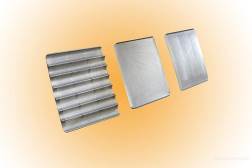 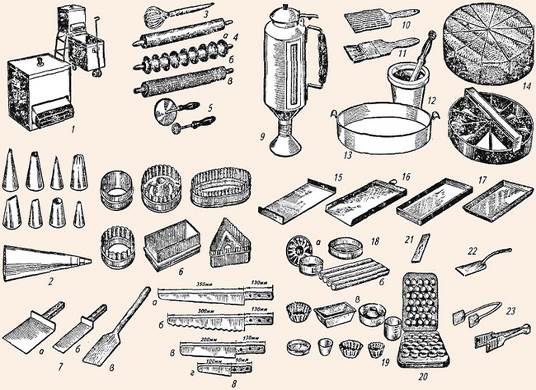 